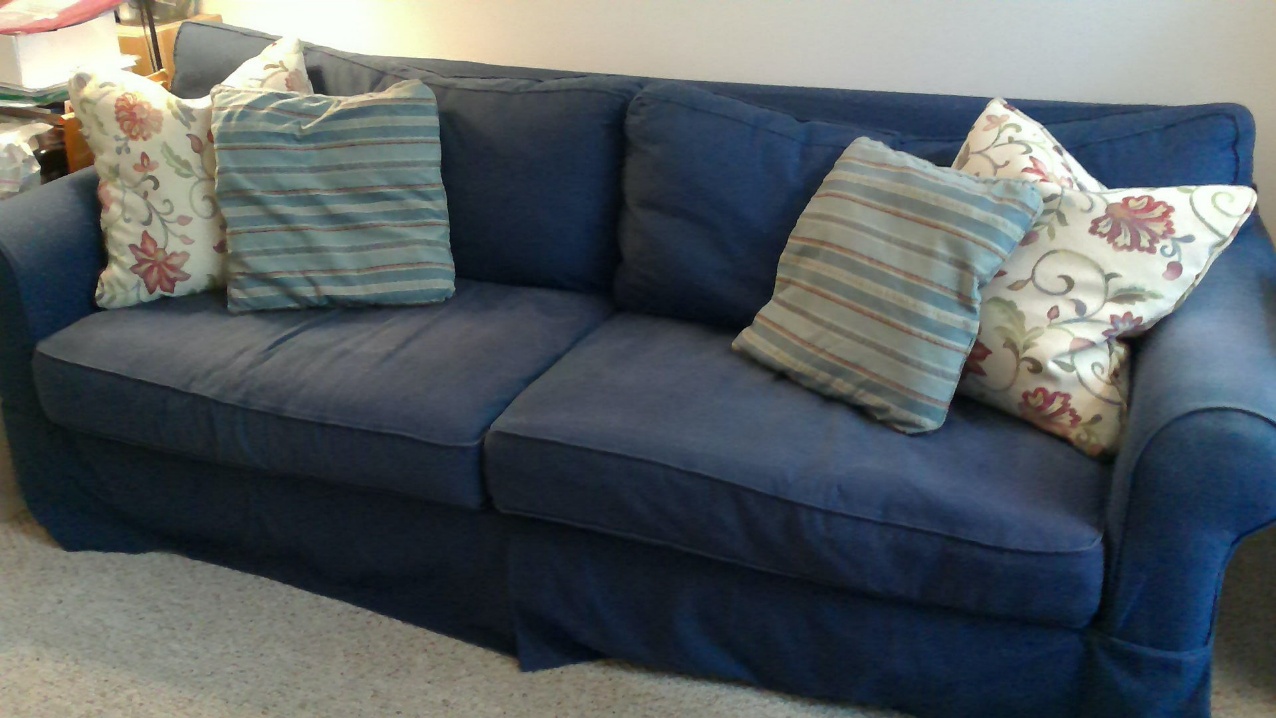 COUCH $200 (Originally $1500)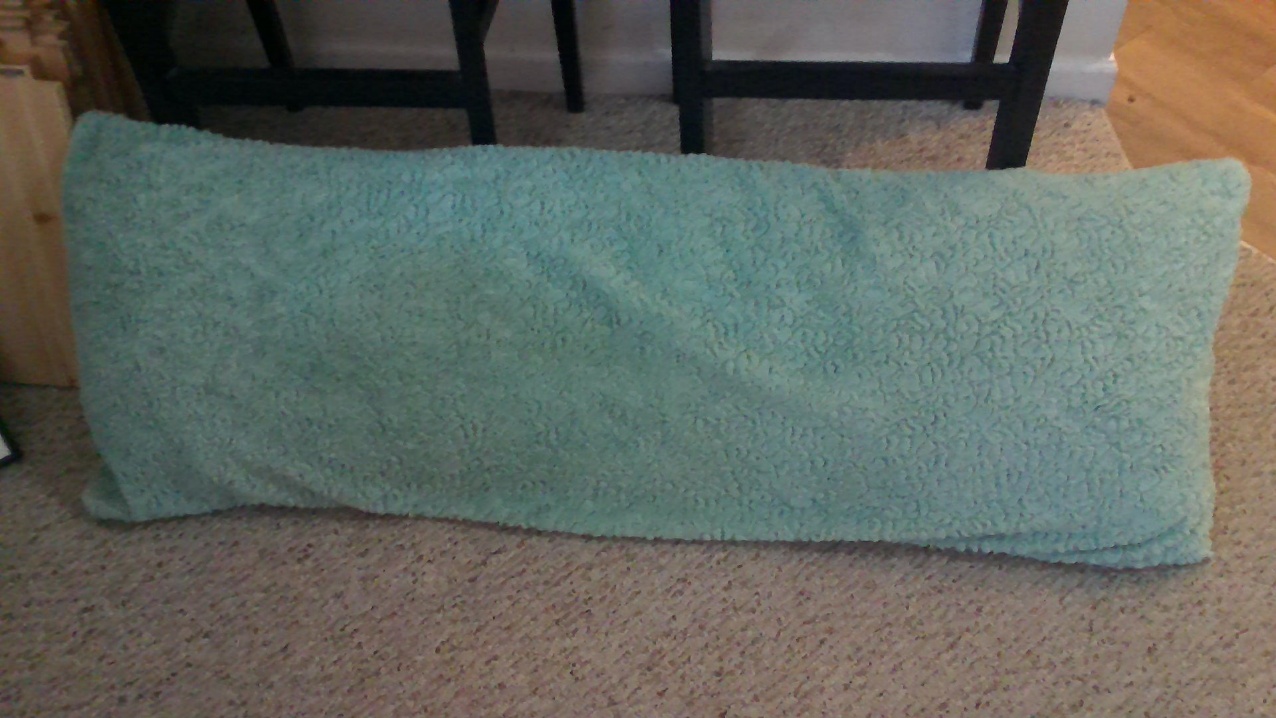 BODY PILLOW $ 5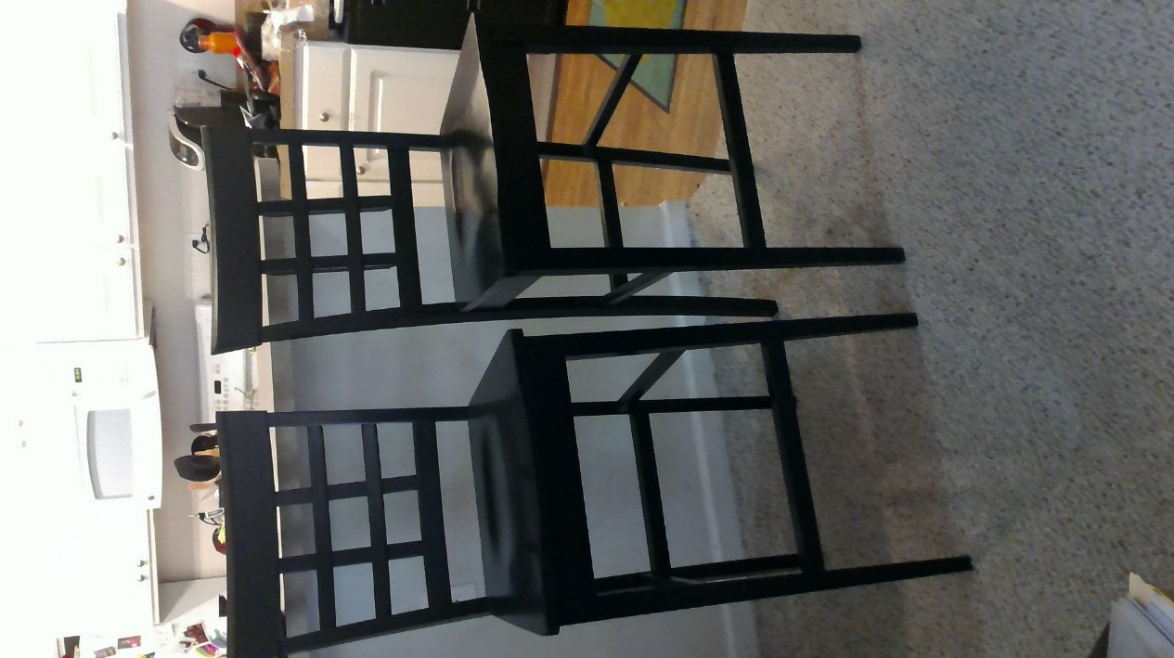 BAR STOOLS (set of 2) $60 (Originally $170)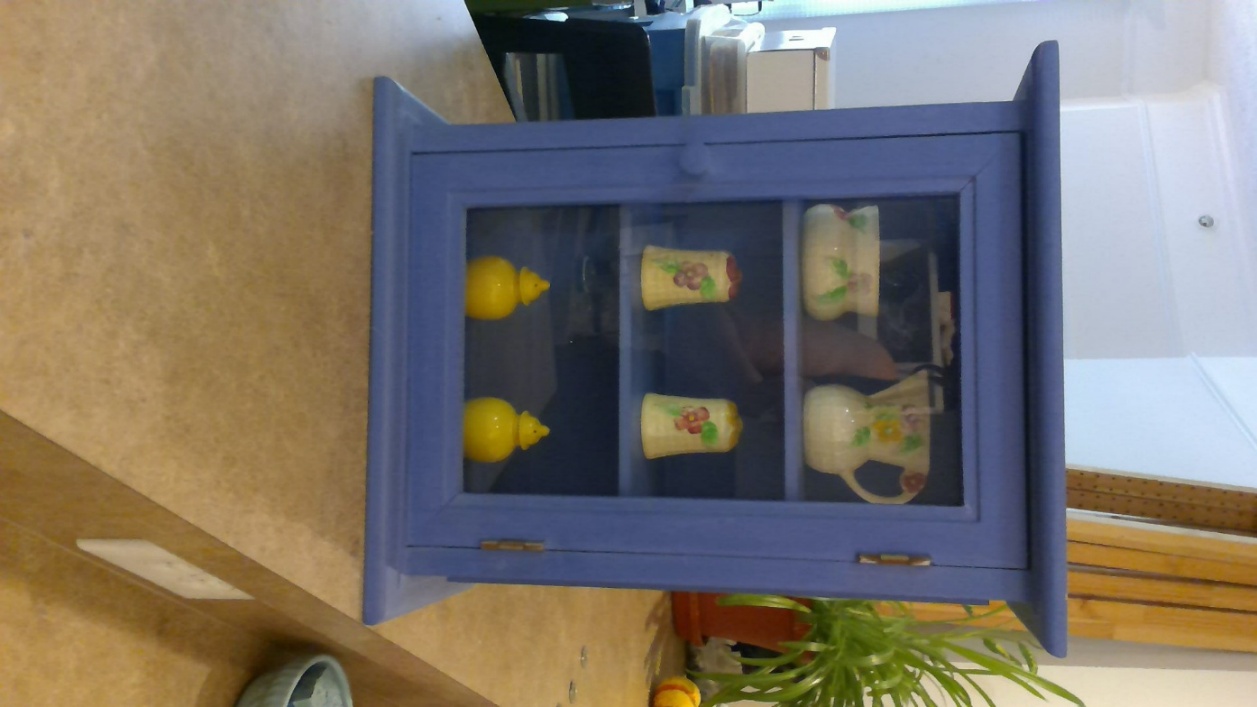 PERIWINKLE CABINET $15 (Pottery Barn) * Stuff inside NOT included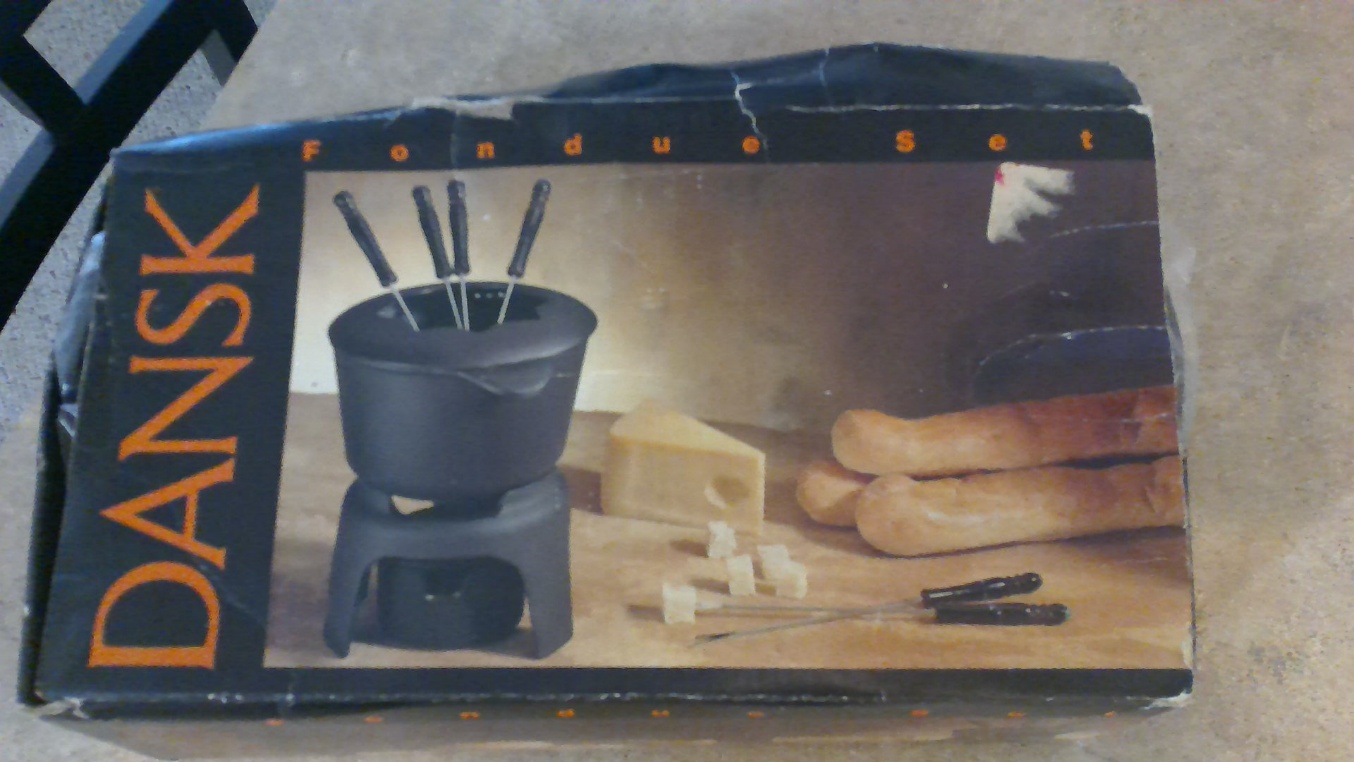 FONDUE POT $20 (Originally $80)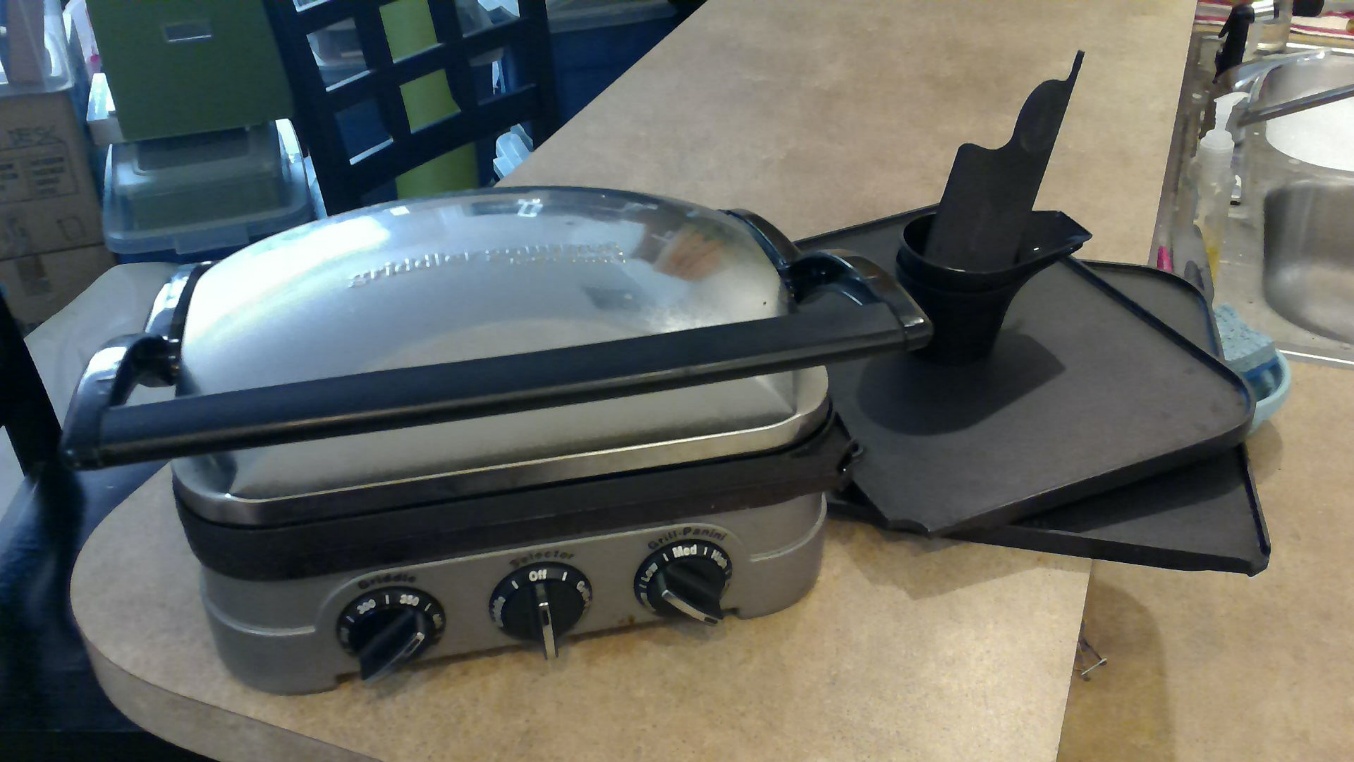 CUISINART GRIDLLER $10 (Originally $60)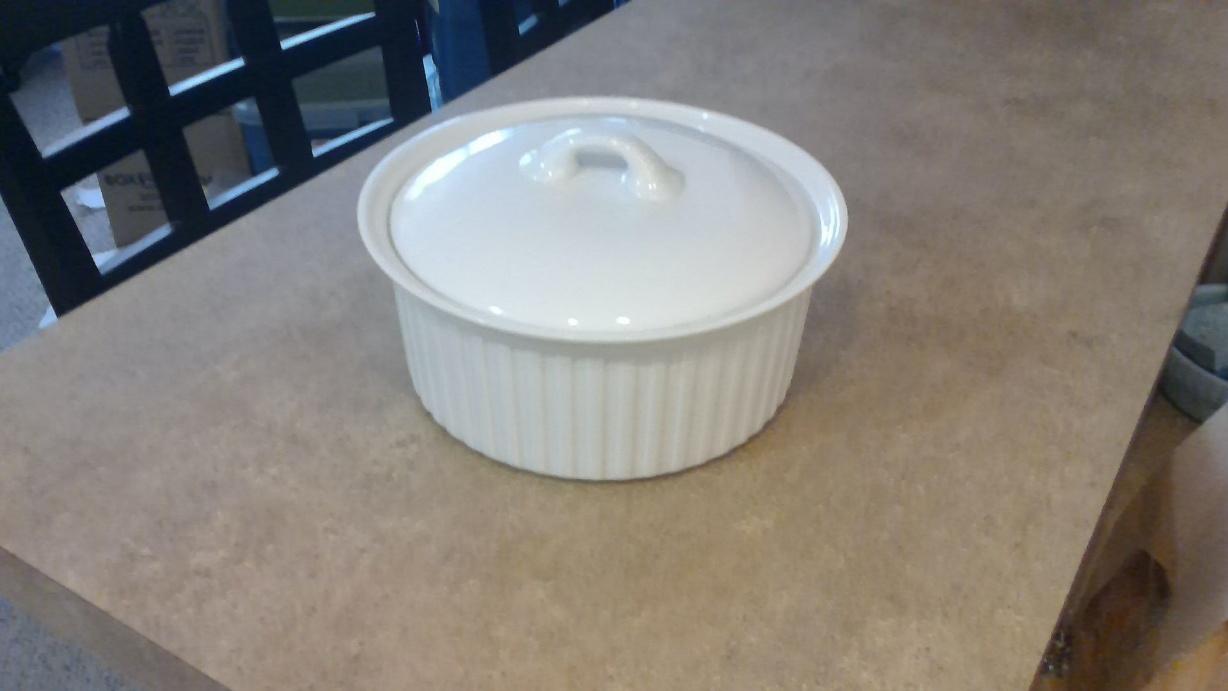 CASSEROLE DISH WITH LID $5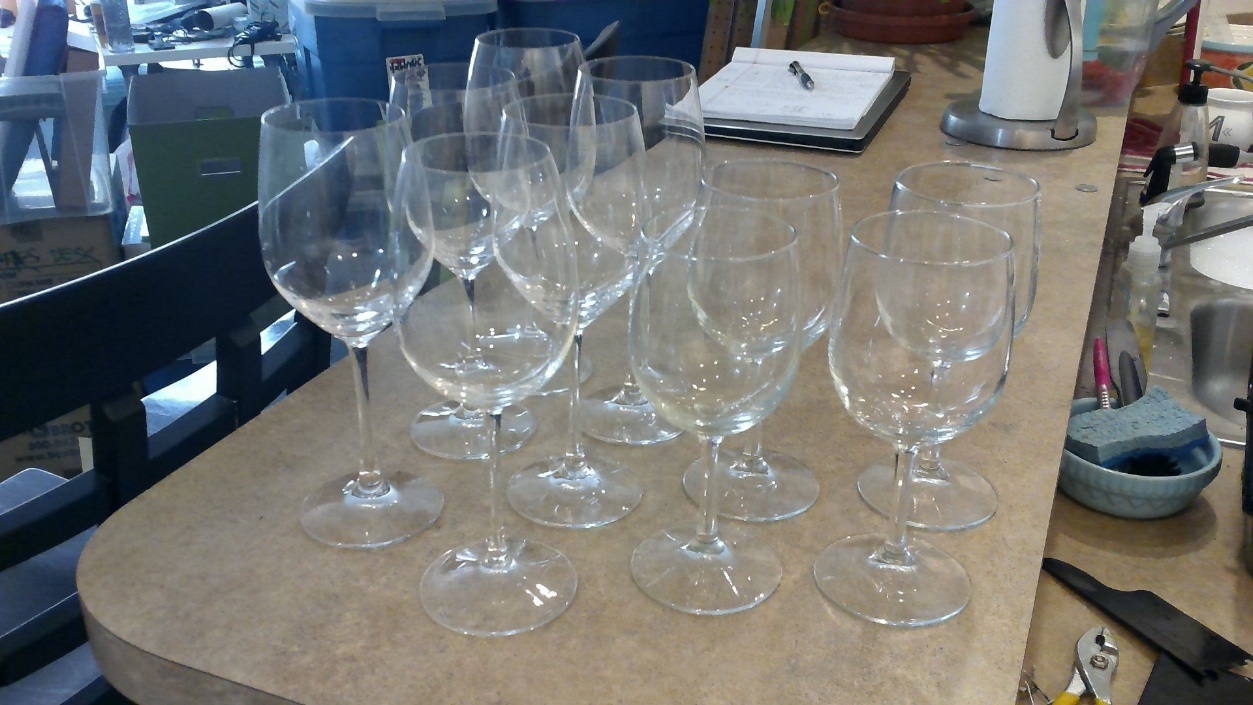 WINE GLASSES (SOLD AS A SET OF 10) $10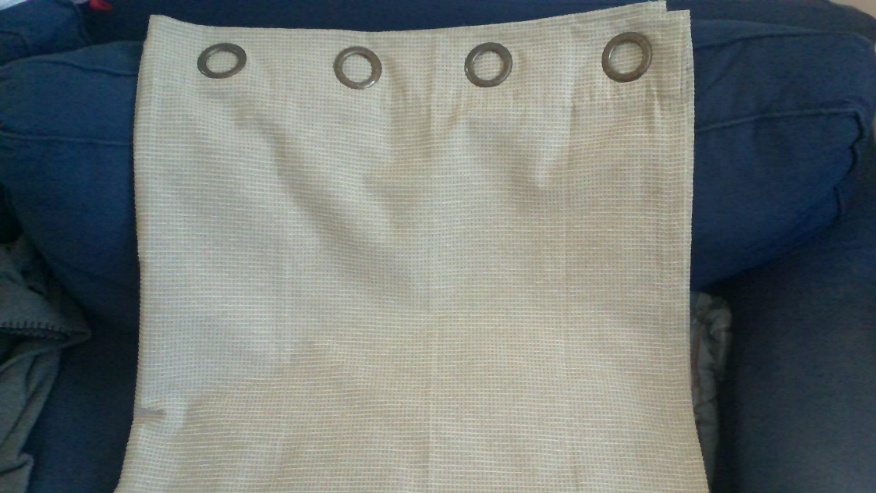 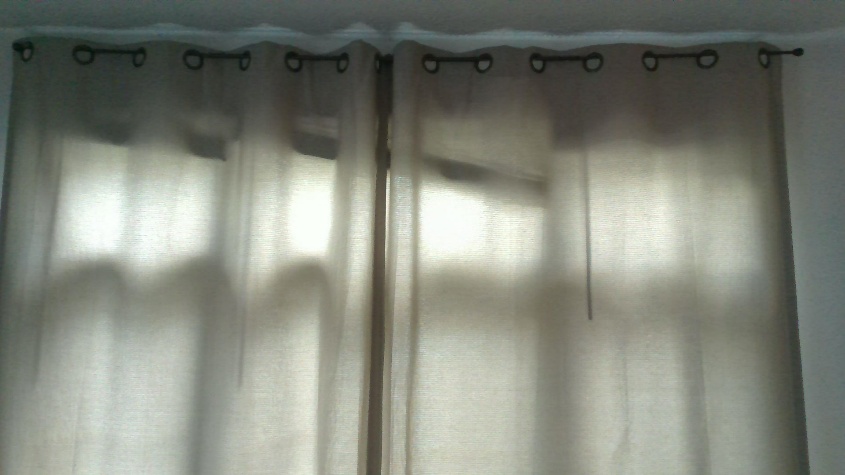 CURTAINS 95” PANELS COLOR: BEIGE (4 EACH PLUS RODS) $50(Originally $250)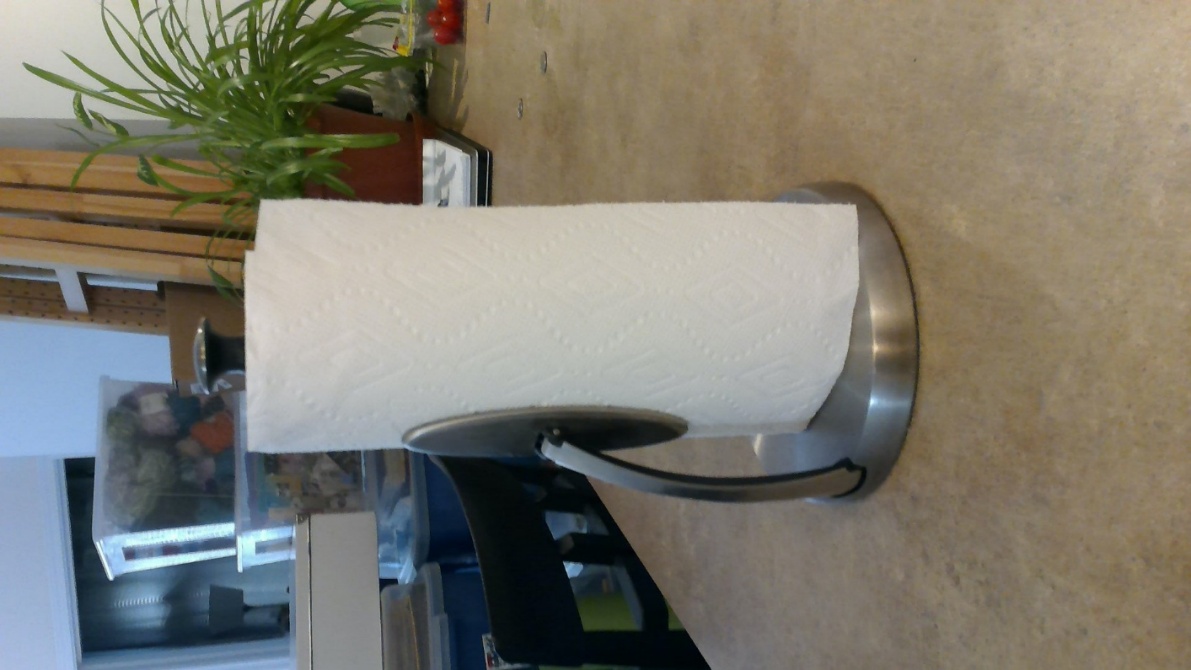 						OXO PAPER TOWEL HOLDER $5						 (Originally $27)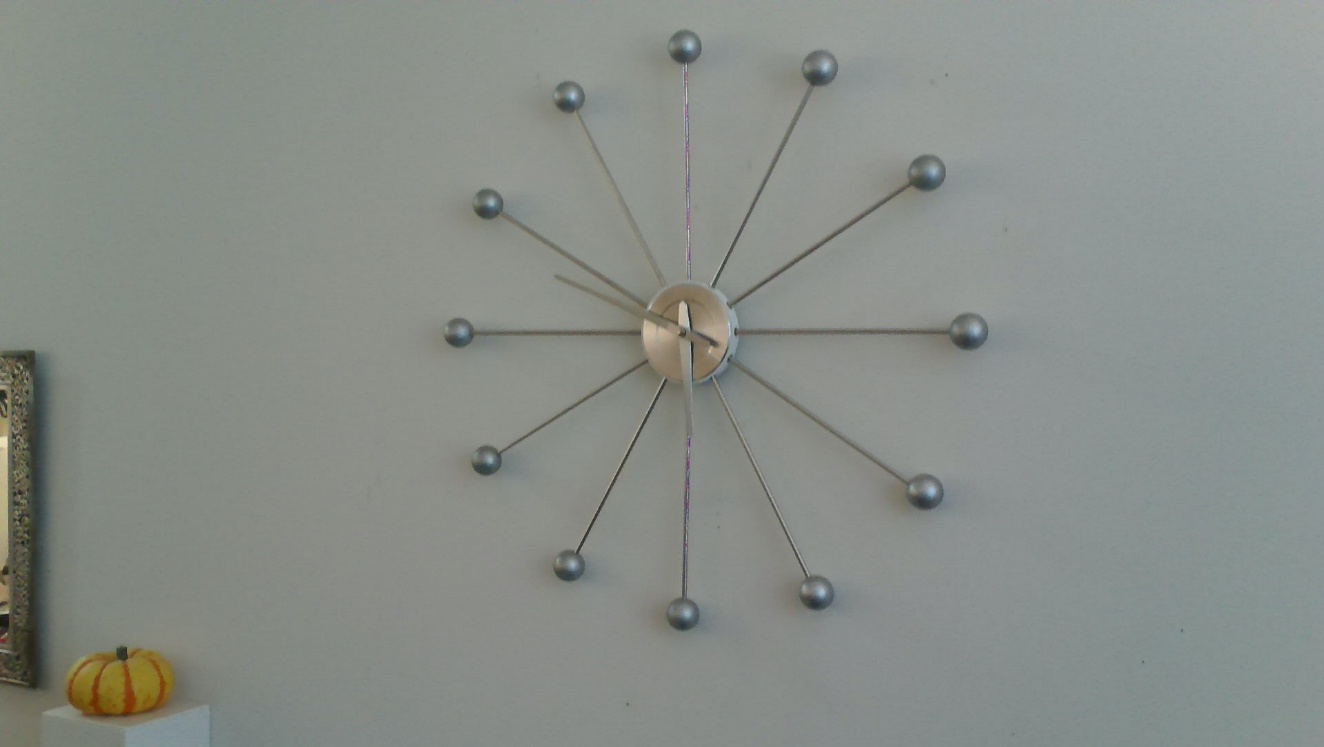 								 WALL CLOCK $10								  (Originally $89)					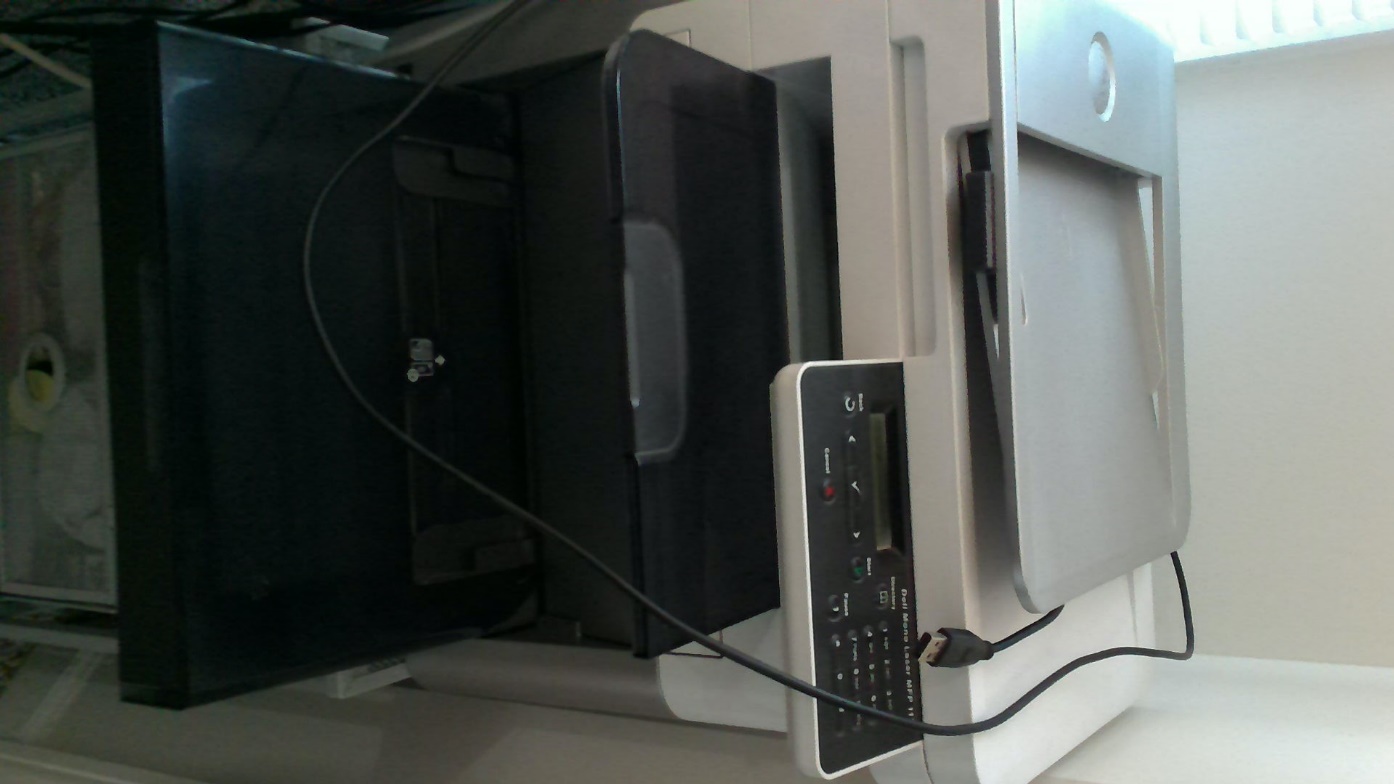 PRINTER $10DELL Laser Printer 1125Toner cartridge 35% fullPrints well; Copies have a streak